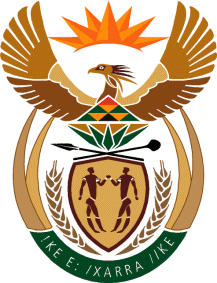 MINISTRY FOR HUMAN SETTLEMENTSREPUBLIC OF SOUTH AFRICANATIONAL ASSEMBLYQUESTION FOR WRITTEN REPLYQUESTION NO.:1724DATE OF PUBLICATION: 9 JUNE 2017Ms S V Kalyan (DA) to ask the Minister of Human Settlements:Whether any staff of (a) her department and (b) each entity reporting to her were awarded any contracts or agreements to conduct business with any state entity in the (i) 2014-15, (ii) 2015-16 and (iii) 2016-17 financial years; if so, what are the (aa)(aaa) names and (bbb) professional designations of the staff members and (bb)(aaa) details of the contract(s) and/or agreement(s) awarded and (bbb) amounts in each case?											NW1930EREPLY:	(a)	No.(b) 	All eight entities reporting to me confirmed that they had not awarded any contracts or agreements to any staff members to conduct business with any state entity in the (i) 2014-15, (ii) 2015-16 and (iii) 2016-17 financial years.